
Wigner Jenő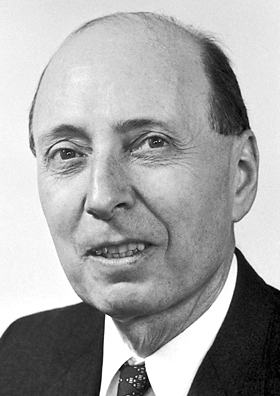 Élt: 1902-1996magyar vegyész és fizikusEvangélikus Gimnázium, Bp.1930-tól Egyesült Államokban élt1939: Szilárd Leóval és Teller Edével meggyőzi Einsteint hogy írjon levelet az amerikai vezető rétegnek, ennek hatására megindul az atombomba gyártása1942: Fermivel kidolgozzák és megvalósítják az első láncreakciótbariontöltés megmaradás elveWigner-effektus: reaktorokban moderátorként használt grafitban tűz keletkezhetFontos felismerése: a szimmetriák és a megmaradási tételek között szoros kapcsolat van